أساليب التعلم لطالبات السنة الأولى "ب" بكلية المعلمات الإسلامية بمعهد دارالسلام كونتور للبنات الرابع في دروس اللغة العربية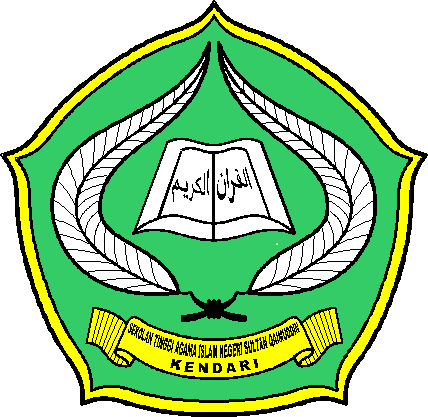 رسالة قدمت لاستيفاء بعض الشروط للحصولعلى  شهادة  سرجانا التربية الاسلامية بشعبة تربية اللغة العربيةبقلم:ميسى فوتريرقم التسجيل:11010102020كلية التربية الجامعة الإسلامية الحكوميةكندارى2015